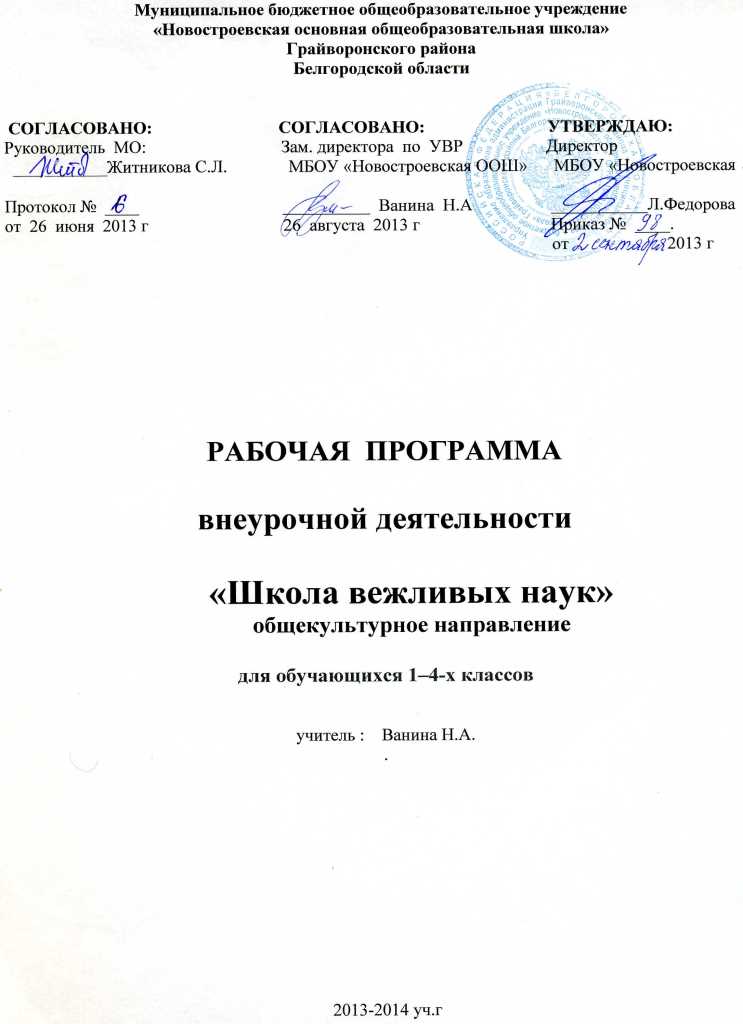 ПОЯСНИТЕЛЬНАЯ ЗАПИСКАобщекультурного направления внеурочной деятельности«Школа вежливых наук»Программа разработана на основе Федерального государственного образовательного стандарта начального общего образования 2010г., Концепции духовно-нравственного развития и воспитания личности гражданина России, планируемых результатов начального общего образования.      В основу программы были взяты материалы из программы Максакова В.И. «Организация воспитания младших школьников» и программа А.И. Шемшуриной «Этическая программа в начальных классах».             Программа адресована учащимся 1- 4  классов  и рассчитана на 135 часов - 33 часа в год для 1-х классов и 34 часа в год для 2-4-х классов. Периодичность занятий – 1 час в неделю. В настоящее время к числу наиболее актуальных вопросов образования относятся  воспитание свободной, творческой, инициативной, ответственной и саморазвивающейся личности.Кризис человечности, захвативший все слои населения, является следствием, за которым стоит причина – дефицит духовности общества и человека. Поэтому важнейшим объектом познания в школе должен быть человек, его мировосприятие, отношение к самому себе, окружающим людям, к природе.Приоритетной целью российской системы образования является развитие учащихся: личностное, познавательное, общекультурное. Личность ученика становится центром внимания педагогики. Для реализации этой цели разработан Федеральный государственный стандарт второго поколения, предусматривающий в учебном плане образовательных учреждений раздел «Внеурочная деятельность» по различным направлениям развития личности. Приобщение детей к духовным богатствам человечества будет способствовать формированию гармоничной, творческой личности будущего человека, способной к сопереживанию, распознаванию добра и зла, доброжелательному отношению ко всему окружающему, овладению своими эмоциями и чувствами, пониманию величия человеческой жизни и умению найти своё место в ней.Актуальность и социальная значимость данного курса состоит в том, что он призван помочь растущему человеку в постижении норм человеческих отношений и на их основе искать путь самовоспитания, саморазвития. Курс предполагает активное включение в творческий процесс учащихся, родителей, учителей, классных руководителей.Практическая значимость данного курса состоит в том, что отношение к окружающей действительности формируется в совместной деятельности учителя и учащихся, а нормы нравственного поведения «выращиваются» с 1 класса.Программа состоит из 4 крупных разделов:«Воспитание жить вместе» (1 класс)«Я среди людей» (2 класс)«Школа – территория толерантности» (3 класс)«Воспитание самостоятельности» (4 класс)Основным методом преподавания является игровой тренинг. Вся информация теоретического характера даётся в виде игры. Навыки, которые должны приобрести учащиеся, появляются в процессе разыгрывания ситуационно-ролевых игр.  Цель настоящей программы: освоение учащимися норм нравственного отношения к миру, людям, самим себе.  Содержание   рабочей программы  предполагает решение   следующих задач:обучить навыкам общения и сотрудничества;сформировать у младших школьников навыки речевого этикета и культуры поведения;развивать коммуникативные умения в  процессе общения;ввести в мир человеческих отношений, нравственных ценностей, формирование личности;   Воспитательные идеи программы:Старайся делать добро.Бойся обидеть человека.Люби и прощай людей.Поступай по отношению к другим, так как хотел бы, чтобы они поступали по отношению к тебе.Формы организации внеурочной деятельности:Ролевые игры;Беседы, викторины;Коллективные творческие дела;Смотры-конкурсы, выставки;Тренинги общения;Наблюдение учащихся за событиями в городе, стране;Обсуждение, обыгрывание проблемных ситуаций;Просмотр и обсуждение кинофильмов, мультфильмов, презентаций.Планируемые результаты освоения учащимися программы внеурочной деятельностиВ результате прохождения программы внеурочной деятельности «Школа вежливых наук» предполагается достижение следующих МЕТАПРЕДМЕТНЫХ РЕЗУЛЬТАТОВ:Первый уровень результатов – учащиеся должны знать о моральных нормах и правилах нравственного поведения, в том числе об этических нормах взаимоотношений в семье, между поколениями, носителями разных убеждений, представителями различных социальных групп. Для достижения данного уровня результатов необходимо: сформировать позитивное отношение учащихся к занятиям этической грамматикой и к этическим нормам взаимоотношения с окружающими.Второй уровень результатов - получение обучающимися опыта переживания и позитивного отношения к базовым ценностям общества.Для достижения данного уровня результатов необходимо:Воспитать взаимоотношения обучающихся на уровне класса, то есть  дружественной среды, в которой каждый ребенок получает практическое подтверждение приобретенных знаний и начинает их ценить.Учащиеся должны получить опыт взаимодействия со сверстниками, старшими  и младшими детьми, взрослыми в соответствии с общепринятыми нравственными нормами.Третий уровень результатов -  получение обучающимися опыта самостоятельной общественной деятельности, ощущение себя гражданином, социальным деятелем, свободным человеком.Для его  достижения необходимо:сформировать навык взаимодействия обучающихся с представителями различных социальных субъектов, в том числе за пределами образовательного учреждения, в открытой общественной среде.Переход от одного уровня воспитательных результатов к другому должен быть последовательным, постоянным.овладение способностью принимать и сохранять цели и задачи деятельности, поиска средств её осуществления;освоение способов решения проблем творческого и поискового характера;формирование умения планировать, контролировать и оценивать свои действия в соответствии с поставленной задачей и условиями её реализации; определять наиболее эффективные способы достижения результата;формирование умения понимать причины успеха/неуспеха в процессе деятельности и способности конструктивно действовать даже в ситуациях неуспеха;освоение начальных форм познавательной и личностной рефлексии;использование знаково-символических средств представления информации для создания моделей изучаемых объектов и процессов, схем решения учебных и практических задач;активное использование речевых средств и средств информационных и коммуникационных технологий (ИКТ) для решения коммуникативных и познавательных задач;использование различных способов поиска (в справочных источниках и открытом учебном информационном пространстве сети Интернет), сбора, обработки, анализа, организации, передачи и интерпретации информации в соответствии с коммуникативными и познавательными задачами и технологиямиовладение логическими действиями сравнения, анализа, синтеза, обобщения, классификации по родовидовым признакам, установления аналогий и причинно-следственных связей, построения рассуждений, отнесения к известным понятиям;готовность слушать собеседника и вести диалог; готовность признавать возможность существования различных точек зрения и права каждого иметь свою; излагать своё мнение и аргументировать свою точку зрения и оценку событий;определение общей цели и путей её достижения; умение договариваться о распределении функций и ролей в совместной деятельности; осуществлять взаимный контроль в совместной деятельности, адекватно оценивать собственное поведение и поведение окружающих;В результате реализации настоящей программы могут быть достигнуты следующие              ЛИЧНОСТНЫЕ РЕЗУЛЬТАТЫ:начальные представления о моральных нормах и правилах нравственного поведения;нравственно-этический опыт взаимодействия со сверстниками, старшими и младшими детьми, взрослыми в соответствии с общепринятыми нравственными нормами;неравнодушие к жизненным проблемам других людей, сочувствие к человеку, находящемуся в трудной ситуации;способность эмоционально реагировать на негативные проявления в детском обществе и обществе в целом, анализировать нравственную сторону своих поступков и поступков других людей;уважительное отношение к родителям, к старшим, заботливое отношение к младшим;знание традиций своей семьи, образовательного учреждения и родного города, бережное отношение к ним. овладение начальными навыками адаптации в динамично изменяющемся и развивающемся мире; принятие и освоение социальной роли обучающегося, развитие мотивов учебной деятельности и формирование личностного смысла учения; развитие самостоятельности и личной ответственности за свои поступки, в том числе в информационной деятельности, на основе представлений о нравственных нормах, социальной справедливости и свободе; формирование эстетических потребностей, ценностей и чувств; развитие этических чувств, доброжелательности и эмоционально-нравственной отзывчивости, понимания и сопереживания чувствам других людей; формирование установки на безопасный, здоровый образ жизни, наличие мотивации к творческому труду, работе на результат, бережному отношению к материальным и духовным ценностям.Формы учета оценки планируемых результатовОпрос, наблюдение;ДиагностикаАнкетирование учащихся и родителей.Листы самооценкиУчебный план 1-го года обучения«Воспитание жить вместе»Содержание занятий.Раздел 1. «Воспитание жить вместе» (1 класс) 1 занятие. Заинтересовать младших школьников внеурочными занятиями в творческом объединении «Школа вежливых наук» 2 занятие. Осознание ребёнком своих социальных ролей3-5 занятие.    Дать понятие «внешний вид» (одежда, прическа, поза, жесты, мимика, речь). Значение для человека внешнего вида.  Показать необходимость бережного отношения к своим вещам и умение поддержать порядок на своём рабочем месте в школе и дома. Отличие поведение девочек и мальчиков.6 занятие. Осознание своей индивидуальности, своей непохожести на других людей с первых дней жизни7 занятие.  Дать понятие  о «комплемент», о его значении для человека, умение делать комплементы друг другу, понять свой характер.8 занятие. Объяснить понятия «богатство», «характер», «сундучок». Богатство человека - в его знаниях, готовности и умении служить людям, своей стране.9-10 занятие. Знакомство с различными чувствами человека, органами его чувств, развитие эмпатии. 11 занятие. Научить детей с пониманием относиться к эмоциональному миру человека.12 занятие. Дать понятие «этика», соотнести его с понятием «этикетка». «Этикетка» поведения каждого человека. Этика, как правило поведения и отношения к другим людям и к себе. Познакомить с правилами этикета и золотыми правилами этики.  13-14 занятие. Понятие «этикет» и «правила поведения на уроке». Показать необходимость этих правил для организации урока. Сюжетно ролевая игра   « Я на уроке».15-16 занятие. Понятия «вежливость», «привычка», «хорошее поведение» «поступок», «добрый поступок», «плохой поступок», «дракон внутри человека». Вежливость - самая нужная и необходимая привычка человека.17-18 занятие. Понятия «сказка», «вежливость», «поступок», «добрый поступок», «плохой поступок», «дракон внутри человека».19 занятие. Объяснить понятия «добро - хорошо», «зло - плохо», «сказка». Показать, что добро всегда побеждает зло, потому что этой победе помогает природа, звери, люди.20 занятие. Объяснить понятия «родители», «уважение к родителям». Показать, почему людям важно ценить добрые поступки, проявлять заботу и внимание к своим родителям.21-22 занятие. Понятие «обязанность». Обязанности в школе и дома. Показать необходимость выполнения обязанностей. Обязанности по отношению к родителям, учителям, к школе, классу.23 занятие. Дать понятия «внимание», «забота», «чуткость», «сострадание». Доказать необходимость обращать внимание на настроение и состояние мамы. 24 занятие. Дать понятие «праздник», «праздник в классе», «эмоции», показать, как эти понятия соотносятся с пониманием эмоционального мира человека. Рыцарский турнир вежливости.25-26 занятие. Дать понятия «день рождения», «гость», «именинник», правила этикета на дне рождения для гостя. Правила этикета на дне рождения для именинника. Дарение подарка. Сюжетно-ролевая игра «Мы на дне рождения».27-28 занятие. Дать понятия «класс», «коллектив класса». Необходимость вежливого общения и взаимопомощи в классе.29 занятие. Понятия «здоровье», «режим дня», «личная гигиена». Режим дня и укрепление здоровья человека. Советы доктора Айболита.    30-31 занятие. Дать понятия «диалог», «общение», «уважение». Правила этикета в общении со сверстниками. Правила этикета в общении с взрослыми. Сюжетно-ролевые игры.32 занятие. Дать понятие «сказка», «жизнь», «этикет». Правила этикета в сказках. Отношения между людьми.33 занятие. Обобщить знания по курсу «Учимся жить вместе». Ролевая игра.Учебный план 2-го года обучения«Я среди людей»Раздел 2. «Я среди людей» (2 класс)1-2 занятие. Что такое человек. Формирование человека и окружающая среда. Понятия «я», «мы», «они». Общее и отличительное в этих понятиях. Сюжетно-ролевая игра «Я и другие люди».3 занятие. Нравственные понятия «я», «внешний вид». Почему люди по внешнему виду отличаются друг от друга. Лицо, одежда, мимика, жесты, речь. Аккуратность, опрятность, бережливость - уважение человека к себе. Личная гигиена. 4 занятие.  Понятия «личность», «индивидуальность», «неповторимость». Внешний ,и внутренний мир человека. Я - мой характер, мои знания. Мое поведение зависит от меня самого.  5-6 занятие. Понятие «роль» в кино, театре, жизни. Мои роли сегодня - кто я в этом мире. Правила этикета и общения в моих ролях дома, в школе, на улице.  7 занятие. Добрые и злые поступки, их последствия. Ложь, выдумка, фантазия в сказках (преувеличение, преуменьшение). Добро и зло в отношениях между людьми. Главное в сказках - победа добра над злом.8 занятие. Отличие сказки от рассказа. Духовный смысл сказок. Красота героев сказок - их поступки во имя добра и красоты. Отношение героев сказок к природе, к людям. Зачем людям нужны сказки. 9 занятие. Волшебство, чудо и правда в сказках. Волшебные, чудесные, правдивые отношения между людьми. Что в них общего и в чем их различие. Волшебство, чудо в сказках - мечты людей. Почему в сказках всегда есть правда и она побеждает.10 занятие. Выдумка, фантазия в сказках. Добрая ложь («святая ложь», ложь во спасение). Лгать, врать, говорить неправду - тоже зло. Победа правды над кривдой в сказках.11 занятие. А.С. Пушкин, Л.Н. Толстой, братья Гримм, Г.Х. Андерсен, Ш. Перро и другие писали сказки для детей. Сказки слагает народ. Зачем сочиняют сказки для детей. Надо ли и можно ли учиться у героев сказок?12 занятие. Русские сказки - это представления народа о добре и зле, надежды и мечтания о будущей жизни. Волшебные сказки - предания старины глубокой. Сказка - это знакомство с бытом русского народа, его мечтами, а также душевной красотой простых людей, их готовностью и умением постоять за добро против зла.  13 занятие. Понятия «праздник», «праздничный». Правила этикета праздничного общения. Школьные и классные праздники. Подарки и их значение в жизни человека. Церковные праздники и традиции их проведения. Как вести себя в храме.   14 занятие. Семья, родители, родные (братья, сестры бабушки, дедушки). Отношения поколений в семье. Проявления любви и уважения, заботы, сострадания, помощи в семье. Обида. Почему надо уважать старшее поколение? Необходимость учиться добру, чуткости, вниманию. Русские и кавказские традиции отношения к старшим. 15 занятие. Учитель и его обязанности в школе. Как должны относиться ученики к учителю и почему? Этикет в общении с учителем. Национальные традиции России в общении учителя и ученика.   16 занятие. Необходимость человека в общении и жестокость одиночества. Раскрыть в доступной форме мысль о том, что речь является важнейшим средством общения.   17-18 занятие.  Понятия «тон голоса», «речь», «общение». Специфика речевого общения. Отличие устной речи от письменной. Речь и отношение человека к людям. Уважительное речевое общение. Шутки. Отражение характера в речи. Мимика, жесты, поза и поведение человека. Отражение в мимике, жестах, позах человека его характера и отношения к людям.    19-20занятие. Содержание понятий «вежливость», «этикет». Зачем нужны людям правила вежливости и этикета. Как человек формирует «личный» этикет. Основные правила вежливости в общении.    21 занятие.  Понятия «товарищ»,  «друг», «господин». Особенности их использования в общении между людьми. Товарищество и дружба в традициях русского народа. Верность и бескорыстие в дружбе.  22 занятие.  Понятия «игра», «играющие», «интерес», «азарт». Основные этические правила поведения в игре. Делу - время, а потехе час. Играй, а дело не забывай. В здоровом теле - здоровый дух.  23 занятие.   Понятия «имя», «фамилия», «отчество», «кличка», «прозвище». Отношение по имени к одноклассникам и друзьям. Имя и отношение к человеку.  24 занятие.  Мама - самый близкий и родной человек. Развитие потребности и навыка обращать внимание на настроение и состояние близких.25 занятие.  Обобщение представлений детей о своем Я, поддержка положительной установки на другого человека.26 занятие.  Развитие эмпатии (способность поставить себя на место другого человека, почувствовать ситуацию, мир так, как их воспринимает этот человек, и таким образом понять его проблемы), укрепление гуманистической направленности детей.27 занятие.  Осознание самого себя и одноклассников, как соотносить себя с ними.28 занятие.  Осознание понятия «семья», что семья – это люди, связанные МЫ –чувством и ответственностью друг за друга.29 занятие.  Укрепить Мы- чувство в классе, осознание понятия «МЫ»30-31 занятие.  Подкрепление стремление детей договариваться, выработать соглашение класса « Мы договорились, что …»32-33 занятие.  Закрепить основные идеи курса: Я- индивидуальность, ТЫ – это Я( все люди взаимозависимы, моё Я тем богаче, чем больше тепла идёт от меня к другим людям).34 занятие.  Обобщение знаний по курсу «Я среди людей». Игра – викторина.Учебный план 3-го года обучения«Школа – территория толерантности»Раздел 3. «Школа – территория толерантности» (3 класс)1 занятие. Вспомнить и осмыслить прежние занятия, когда они учились жить вместе. 2 занятие. Осознание значимости и необходимости умения принимать и осуществлять не только совместные, но и индивидуальные решения. 3 занятие. Понятия «этика», «добро», «зло», «плохо», «хорошо». Познакомить и изучить правила этикета в школе. Деловая игра и ее правила.4-5 занятие.  Понятия «внешний вид» и «внутренний мир» человека. Показать, что внешний вид зависит от отношения человека к себе и его характера. Внешний вид человека формирует отношение к нему окружающих.6-7 занятие.  Понятия «личность», «индивидуальность». Назначение человека в жизни. Мои роли. Особенности развития мальчика и девочки и их общественные роли.8-9 занятие. Понятия «зло», «добро», «жизнь», «обычаи», «традиции». Показать, как в сказках отражается жизнь людей. Сказки народов Кавказа. Сказки - «рецепты поведения» во имя добра и справедливости на земле. Герои сказок и герои жизни, сходство и различие.10 занятие. Понятия «закон», «Устав», «Устав школы», «права», «обязанности». Права и обязанности, зачем они нужны. Обязанности в школе. Права и обязанности ученика.11 занятие. Понятия «имя», «фамилия», «отчество», «кличка», «прозвище». Не имя красит человека, а дела и поступки. Нравственный поступок, каким он может и должен быть. Безнравственный поступок.12-13 занятие. Понятия «друг», «товарищ», «приятель», «знакомый». Роль дружбы в жизни человека. Дружба в классе. Умеем ли мы дружить. Вместе - нам веселей, вместе мы вдвое сильней. Ролевая игра14-15 занятие. Понятия «слово», «верность слову», «честь». Верность слову как черта характера. Можно ли (и нужно ли) всегда быть верным данному тобой слову. Рассказ «Честное слово». (Обсудить с учениками.)16 занятие. Понятия «речь», «диалог», «рассказ», «спор». Повторить понятия «этикет», «правила речевого этикета». Речевой этикет и манера поведения (жесты, мимика, поза).17 занятие. Понятия «общение», «уважение», «вежливость», «тактичность». Правила общения по телефону. Правила общения при обмене мнениями. Обмен мнениями на спортивных занятиях и экскурсиях.18-19 занятие. Понятия «вежливость», «тактичность», «деликатность». Как я слушаю музыку. Правила поведения на концерте, в театре, музее и кино. Деловая игра «Ты в театре и музее».20 занятие. Книга - твой вечный друг. Понятия «библиотека», «каталог», «хранительница знания». Экскурсия в библиотеку. Правила пользования и поведения в библиотеке. 21-22 занятие.   Понятие «доброта». Доброта и отзывчивость в сказках и в жизни человека. Что значит быть добрым человеком? Почему существует зло?23 занятие. Понятия «оценка», «моральная оценка», «самооценка», «поступок». Отношение к себе и другим. Объяснить понятия «ссора», «скандал», «конфликт». Ответственность человека за свои поступки. Моральная оценка поступков людей.24-25 занятие. Понятия «оценка», «моральная оценка», «самооценка», «поступок». Отношение к себе и другим. Объяснить понятия «ссора», «скандал», «конфликт». Ответственность человека за свои поступки. Моральная оценка поступков людей.26-27 занятие. Понятия «культура», «культура поведения», «правила приличия», «культурное», и «некультурное» поведение. Деловая игра «Учимся культуре поведения».28 занятие. Осознание, что не всякое решение целесообразно, овладевают ключевыми словами: компетентность, компетентный, компетенция.29  занятие. Понимание, что принимать решение – трудное дело; овладевают смыслом ключевых слов: вариант, жизненный опыт.30 занятие. Понятия «закон», «ограничения», «официальный», «самоограничение»: жизнь людей организуется по писанным и неписанным законам, их соблюдение требует от каждого человека самостоятельно принимать решение, которое ограничивает его, ставят в определённые рамки. 31 занятие. Убеждение, что каждый самостоятельно принимает то решение, которое  подходит больше всего именно ему.32 занятие. Понятие « алгоритм», «ученик», « учитель»: каждый человек является одновременно и учителем и учеником: он учится что-то делать самостоятельно, глядя на других людей, и помогает им становиться самостоятельным.33 занятие. Понятие «праздник». Праздник в школе и в классе. Правила этикета на празднике.34 занятие. Обобщить знания по курсу «Школа – территория толерантности», ролевая игра.Учебный план 4-го года обученияРаздел 4. «Воспитание самостоятельности» (4 класс) 1 занятие.  Внешний вид человека. Внутренний мир человека. Культура поведения. Такт. Плохое и хорошее поведение. Культурный человек. Вежливость. Вежливое отношение к окружающим. Игра «Вежливо или невежливо»  2-3 занятие. Дать понятия «общение», «чувства», «настроение», показать, что каждый человек индивидуален, но он живет среди других людей, что внешний вид, отношение к другим людям, поведение в школе и дома зависят от них самих и выражается в их общении с другими людьми. 4-5 занятие. Дать понятия «имя», «имена мужские и женские», «русские имена и православные», «значение имен», что означает «уважать имя человека», показать необходимость уважать имя любого человека и с уважением относиться к своему имени, показать, что человек красит свое имя своими поступками.6-7 занятие.   Дать понятия «Родина», «патриотизм», любовь к Родине, подвиг во имя Родины, «малая Родина». Родина и твой дом. Война - проверка любви к Родине у всего народа, живущего в стране.8 занятие. Дать понятия «закон», «общество», «государство», показать, что права, предоставленные государством, накладывают на человека определенные обязанности.9-10 занятие. Дать понятия «общение», «речь», показать, что в общении главным является не столько речь, сколько тон голоса, позы, жесты, которые придают речи особые оттенки, выражающие отношение одного человека к другому и к себе.11 занятие. Дать понятия «воля», «сила воли», «характер» (положительный и отрицательный), «настроение», «чувство». Человек должен владеть своими чувствами и своим настроением, стараться понимать чувства и настроение других.12-13 занятие. Дать понятия «этикет в общественных местах», «этикет в столовой», «этикет на перемене», провести деловые игры «мы в столовой», «мы на перемене», «мы в школе». 14 занятие. Дать понятия «праздник», особенности праздников в школе, в коллективе класса, «в стране».15 занятие. Роль цветов в жизни человека, легенды о цветах. Правила дарения цветов.16-17 занятие.  Дать понятия «сильный характер», «слабый характер», вредные и нужные привычки, «поступок», роль поступков в формировании характера. 18 занятие.   Дать понятия «уважение», отношения между людьми, «виды отношений между людьми» (знакомы, приятельские, товарищеские, дружеские), золотое правило Библии.  19 занятие.  Дать понятия «мода», «одежда», «форма», как рождается мода. Является ли модная одежда показателем культуры и знаний человека. Мода и этикет. Модная одежда и отношения ребят в классе.20 занятие. Дать понятия «приветствие», «знакомство». Формы приветствия, приветствия у народов разных стран; общение будет приятным только тогда, когда правила знакомства и приветствия выполняются доброжелательно.21занятие. Дать понятия «улица», «транспорт», «кафе». Основные правила этикета и отношение человека к людям на улице, в транспорте, кафе, местах отдыха. Основные правила этикета в кафе. Что и как едят.22-23 занятие. Дать понятия «природа», «здоровье», «экология», «охрана природы». Правила поведения в походе, на отдыхе, на пляже. Отношение к животным.24-25 занятие. Дать понятия «семья», «родители», «бабушка», «дедушка», «сестры», «братья», «родословное дерево». Правила общения в семье. Ответственность друг за друга.26 занятие.   Дать понятия «ответственность», «Ответственный», « безответственный»: всякий человек несёт ответственность за своё поведение.27 занятие. Дать понятия «конфликт», «терпимость», « характер»6 для разрешения конфликта необходимо проявлять терпимость.28 занятие. Дать понятия «дух», « душа»,»самосознание», « сильный человек»: осознание, в чём сила человека, и овладение ключевыми словами.29 занятие. Понятия « критерий», « оценка», « успех»: вырабатывание некоторых критерий оценки самостоятельного решения.30 занятие. Понятия «аргумент», « убеждать»: понимание важности убедительного аргументирования своего мнения.31-32 занятие. Понятия « решительный», « решительность»: решительное поведение свойственно самостоятельному человеку.33 занятие. Понятия «ресурсы», «возможности», « обстоятельства»: овладение алгоритмом принятия решения.34 занятие. Обобщение знаний, которым научились по курсу «Воспитание самостоятельности» «Воспитание самостоятельности»Материально-техническое обеспечениеДля учителя:Белопольская Н.А. и другие. “Азбука настроения: Развивающая эмоционально-коммуникативная игра”. Богданова О.С Содержание и методика этических бесед с младшими школьниками. Москва, «Просвещение», 2008г. Богусловская Н.Е., Купина Н.А. Веселый этикет. – Екатеринбург: «АРД ЛТД», 2008.Буйлова Л.Н. “Современные педагогические технологии в дополнительном образовании детей”. М.: ЦРСДОД, 2010. Косачёва И.П. Нравственное развитие младшего школьника в процессе обучения и воспитания. – М.: издательство «АРКТИ», 2010. – 62с. Костылёва О.Г., Лукина И.Г. Учись быть вежливым. – М.: Чистые пруды, 2006. Лихачева Л. Уроки этикета в рассказах, картинках и задачках. Екатеринбург, Средне - Уральское издательство, 2011. Пахомова О.А. Добрые сказки. Этика для малышей. – М.: Книголюб, 2006. -88с. Смирнов Н.А. Пособие для учителей и родителей учащихся начальных классов «Этика и этикет младших школьников». Москва, «Школьная Пресса», 2012г. Для обучающихся:Андреев Ф. В. Золотая книга этикета. Москва «Вече» 2010г.Барто А.Л. В театре.Волков А. М. Волшебник Изумрудного города/ Худож. М. Светланов. – Т.: Укитувчи. 2009.Линдгрен А. Малыш и Карлсон: Пер. со шведск. Л.З. Лунгиной/Вступ. ст. Л.З.Лунгиной; ил. Р.В. Давыдова. – М.: Правда,2008.Лихачева Л. Уроки этикета в рассказах, картинках и задачках. Екатеринбург, Средне-Уральское издательство, 2011. Маршак С.Я. Вот какой рассеянный.Маяковский В.В. Что такое хорошо и что такое плохо.Милн А.А. Винни-Пух и все-все-все: Пер. со шведск. Л.З. Лунгиной/Вступ. ст. Л.З.Лунгиной; ил. Р.В. Давыдова. – М.: Правда,2009.Чуковский К.И. Краденое солнце.Шалаева Г.П. Как себя вести? – Издательская группа АСТ., 2010.Шалаева Г.П. Как вести себя в гостях. – Издательская группа АСТ., 2010.Шалаева Г.П. Как вести себя дома.  – Издательская группа АСТ., 2010.Шалаева Г.П. Как вести себя в школе. – Издательская группа АСТ., 2010.№Дата Наименование разделов  и тем занятийКол-во часовКол-во часов№Дата Наименование разделов  и тем занятийтеорияпрактика1.Учимся жить вместе.1ч.2.Кто я (мой автопортрет).1ч.3-5.Как я выгляжу.1ч. 2ч6.Расскажу о себе.1ч.7.Моё поведение.1ч.8.Чем богат человек.1ч.9-10.Мои чувства.2ч.11.Моё настроение.  1ч.12.Этика – наука о морали.1ч.13-14.Школьный этикет.1ч.1ч.15-16.Зачем быть вежливым.1ч.1ч.17-18.Сказка о вежливости.2ч.19.Добро и зло в сказках.1ч.20.Твои поступки и твои родители.1ч.21-22.Обязанности ученика в школе и дома.1ч.1ч.23.Ты и твоё здоровье.1ч.24.Праздничный этикет.1ч.25-26.День рождение.1ч.1ч.27-28.Наш класс.2ч.29.Моя мама – самая лучшая.1ч.30-31.Учимся общаться.1ч.1ч.32.Сказка о нашей жизни.1ч.33.Обобщающий урок.1ч.Всего часов: 33Всего часов: 33Всего часов: 33249№Дата Наименование разделов  и тем занятийКоличество часовКоличество часов№Дата Наименование разделов  и тем занятийТеорияПрактика1.Я люблю свой дом.   1ч.2.Умею ли я мириться.1ч.3.Хорошо ли обижаться?1ч.4.Хочу быть щедрым.1ч.5.Как научиться быть храбрым?1ч.6.Хорошо ли злиться?1ч.7.Давайте познакомимся.1ч.8.Учимся расставаться.1ч.9.Новенькая.1ч.10.Как поступить?1ч.11.Твердое слово «нет».1ч.12.Играть вместе веселее.1ч.13.Уважай отца и мать-будет в жизни благодать.1ч.14.Странно, что в мире огромном нет места собакам и кошкам бездомным.1ч.15.Не торопись забрать птенца, обдумай помощь до конца.1ч.16.Мир украшают деревья, цветы.  1ч.17.Любую болезнь лечит доброе слово.1ч.18.Добрый человек поймет по взгляду, в трудную минуту будет рядом. 1ч.19.Правила поведения в транспорте1ч.20.Ура! Идем в театр.1ч.21.Идем в гости.1ч22.Что тебе подарить?1ч.23.Не обижайте малышей.1ч.24.Наедине с природой. Правила поведения в лесу.1ч.25.Умей обождать.1ч.26.Гуси.1ч.27.Спор животных, спор деревьев. 1ч.28.Два козлика.1ч.29.Дятел.1ч.30.Утренние лучи.1ч.31.Хлеб-всему голова.1ч.32.Грамоте учиться, всегда пригодиться.1ч.33.Дом без книги, что без окон.1ч.34.Обобщающий урок по курсу Нет друга-ищи, нашел-береги.1ч.Всего часов: 34Всего часов: 34Всего часов: 34268№ДатаНаименование разделов и тем занятийКоличество часовКоличество часовКоличество часов№ДатаНаименование разделов и тем занятийТеорияТеорияПрактика1.Мы учились жить вместе. Зачем?1ч.1ч.2.Чем мы будем заниматься в этом году?1ч.1ч.3.Азбука этики. Основные понятия этики.1ч.1ч.4-5.Как я выгляжу.1ч.1ч. 1ч.6-7.Я – личность. Мои роли.1ч.1ч. 1ч.8-9.Нравственные сказки.2ч.2ч.10.Устав – основной закон школы.1ч.1ч.11.Человек и его имя.1ч.1ч.12-13.Я и мои друзья.1ч.1ч. 1ч.14-15.Верность слову.2ч.2ч.16.Речевой этикет.1ч.17.Умение общаться.1ч.1ч.18-19.Этикет в общественных местах.1ч.1ч.  1ч.20.Библиотека – хранительница знаний.1ч.1ч.21-22.Отзывчивость и доброта.2ч.2ч.23.Я познаю себя и других.1ч.1ч.24-25.Формы моральной оценки и самооценки.2ч.2ч.26-27.Культура поведения человека.1ч.1ч. 1ч.28.Как человек принимает решение.1ч.1ч.29.Принимать решение нелегко.1ч.1ч.30.Ограничения и самоограничение.1ч.31.Каждый выбирает по себе.1ч.32-33.Я учусь быть самостоятельным.2ч.34.Праздничный этикет. Обобщающий урок.1ч.Всего часов: 34Всего часов: 34Всего часов: 342866№ДатаНаименование разделов и тем занятийКоличество часовКоличество часов№ДатаНаименование разделов и тем занятийТеорияПрактика1.Азбука этики. Культура поведения и такт.1ч.2-3.Культура общения.1ч. 1ч.4-5.Человек и его имя.2ч.6-7.Моя малая Родина.2ч.8.Устав – основной закон школы.1ч.9-10.Речевой этикет.1ч. 1ч.11-12.Чувство, настроение и характер.1ч.1ч.13.Учимся принимать самостоятельное решение.1ч.14-15.Школьный этикет.1ч. 1ч.16.Праздники в жизни человека.1ч.17.Цветы в жизни человека.1ч.18-19.Поступки человека и его характер.1ч. 1ч.20.Нравственные отношения в коллективе.1ч.21.Мода и школьная одежда. 1ч.22.Приветствие  и знакомства.1ч.23.Поведение в общественных местах. 1ч.24-25.Человек  в природе и его здоровье.1ч. 1ч.26-27.Нравственное отношение в семье.2ч.28.Я отвечаю за свои поступки.1ч.29.Как решить конфликт. 1ч.30-31.Сильный человек.2ч.32.Оценка решения.1ч.33.Как влиять на поведение другого человека.1ч.34.Обобщающий урок по курсу «Школа вежливых наук»1ч.Всего часов: 34Всего часов: 34Всего часов: 34268